Tunes on the Second StringExercise 1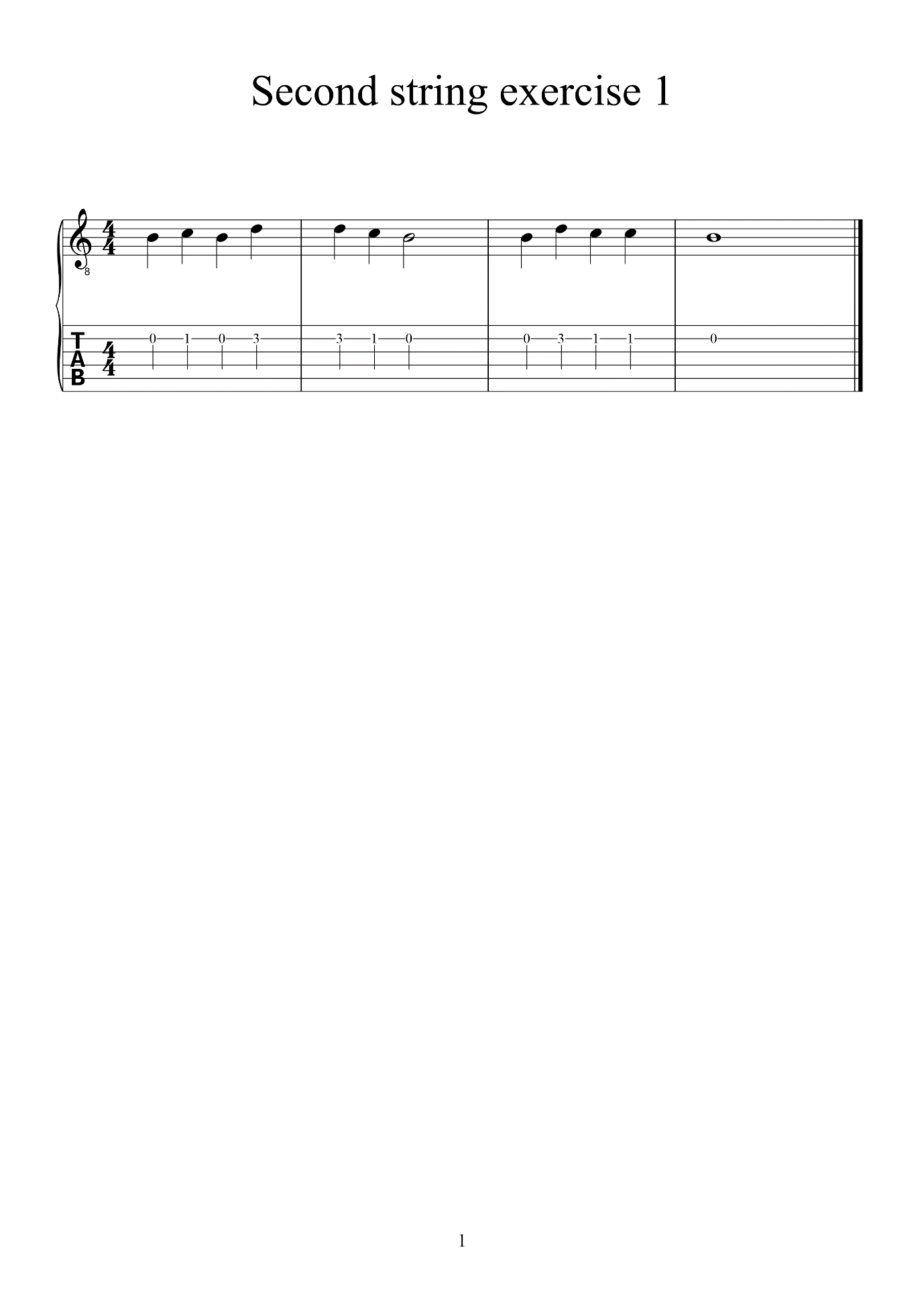 Exercise 2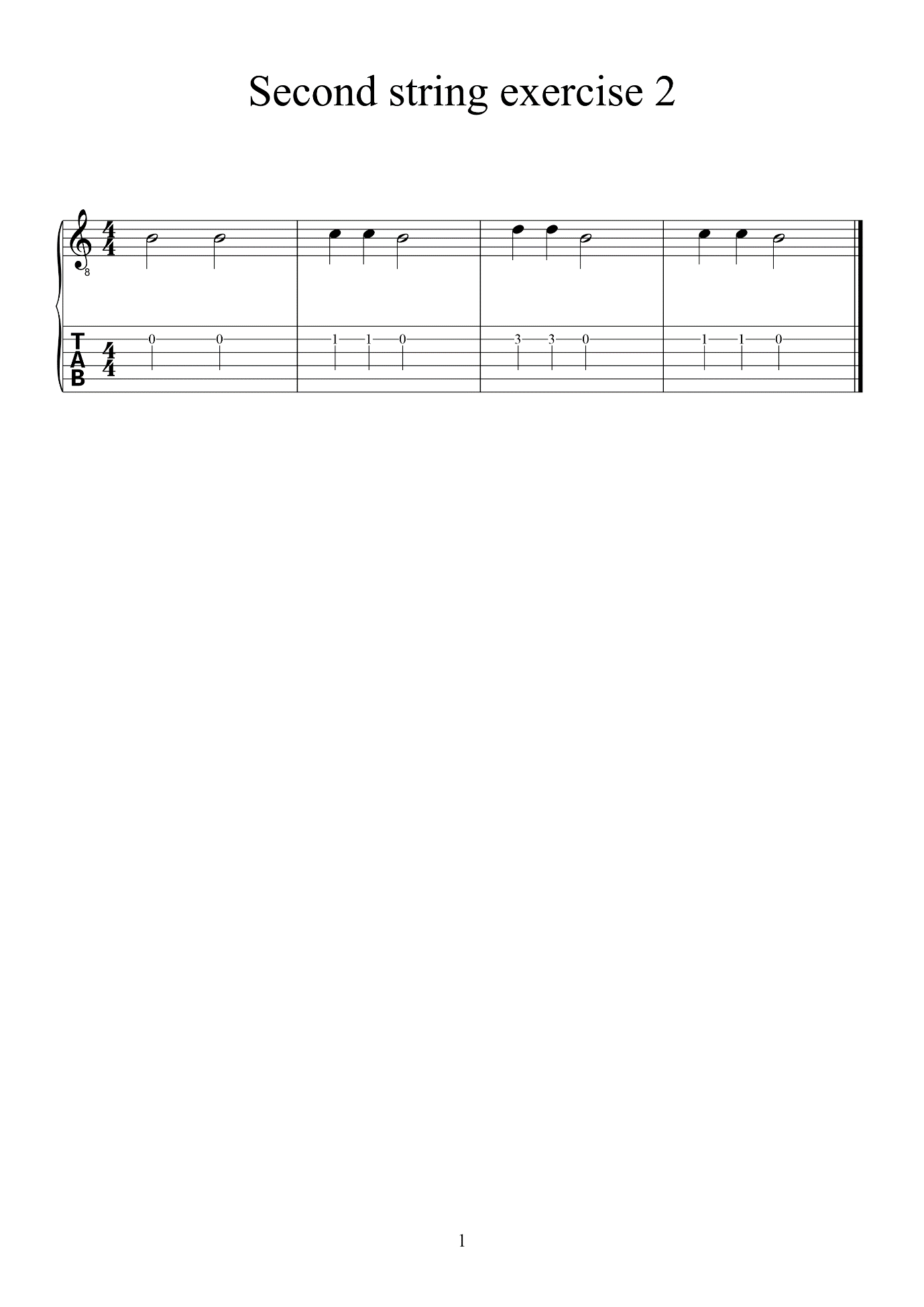 Now let’s try combining the notes you’ve learnt on the two top strings to play a simple blues tune! Scroll/turn to the next page to see the music.Blues In G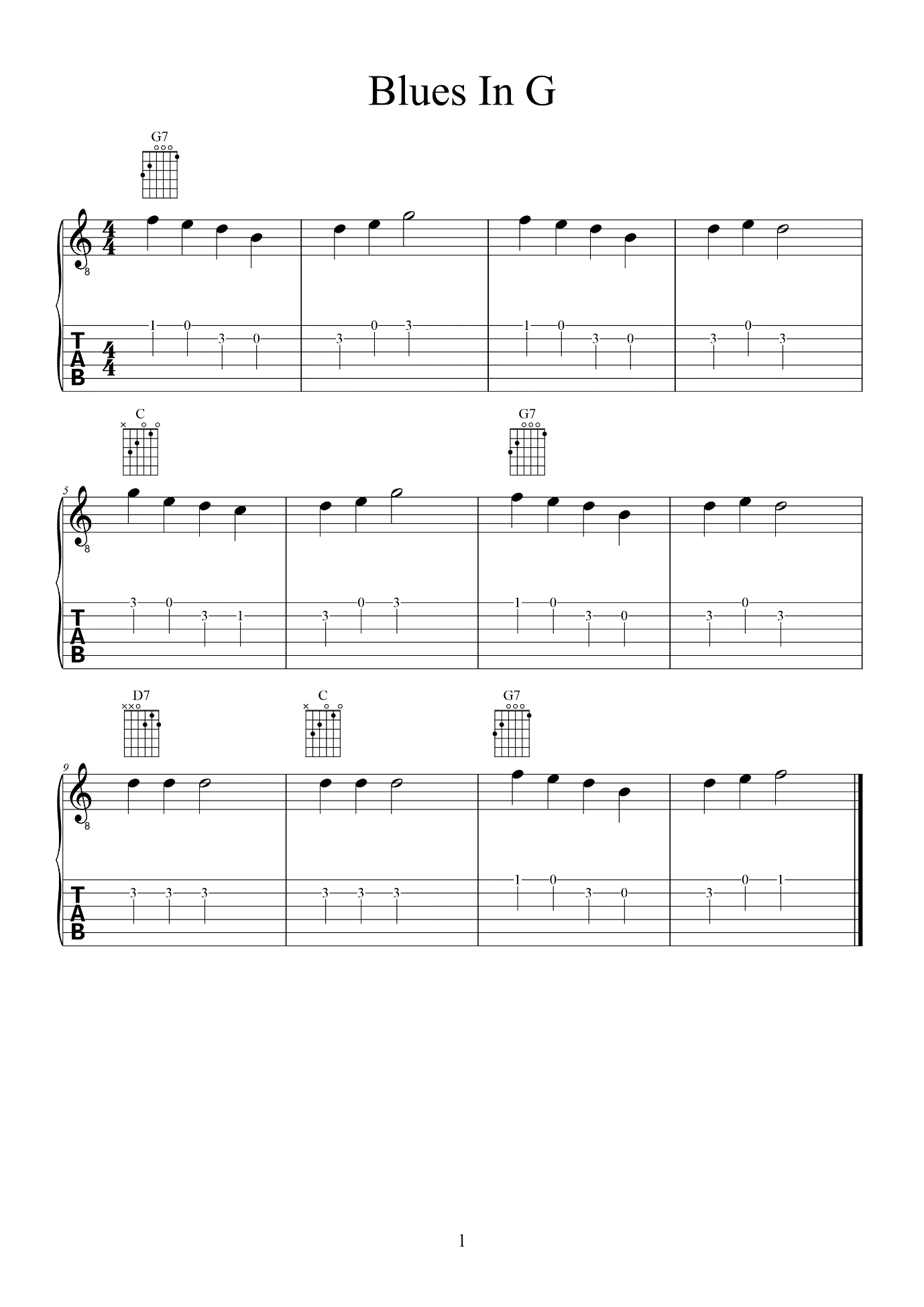 